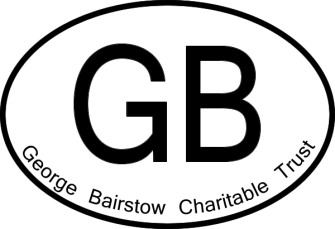 Application for GrantPlease type or write clearly, completing all sections.If applying on behalf of a charity or organisationPlease return completed forms to: 
info@gbct.org.uk or George Bairstow Charitable Trust, Englewick, Englefield Green, Surrey, TW20 0NX Contact name, job title, address, email, telephoneOrganisation name, address and charity numberInvestment requestedFor how much money are you applying?£Which of the GBCT aims does this project support?Please tickWhich of the GBCT aims does this project support?Please tickThe provision of emergency aidVolunteering among young peopleEnhancement of skills among young peopleSummary of project’s aims and objectivesWhy do you need a grant? (continue on another page if needed)Please include:target recipientsquantification of the benefit (if possible)Anticipated outcomesBudgetPlease explain the project’s expenditureTotal budget and how it will be spentOther sources of funding, including fundraising and grants